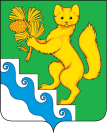 АДМИНИСТРАЦИЯ БОГУЧАНСКОГО РАЙОНАП О С Т А Н О В Л Е Н И Е03.03.2022                                 с. Богучаны		                   № 132-пВ соответствии с Федеральным законом Российской Федерации от 27.07.2010 № 210-ФЗ «Об организации предоставления государственных и муниципальных услуг», постановлением администрации Богучанского района от 19.11.2010 № 1665-п «Об утверждении Порядка разработки и утверждения администрацией Богучанского района административных регламентов предоставления муниципальных услуг», ст.ст. 7, 8, 47 Устава Богучанского района Красноярского края ПОСТАНОВЛЯЮ:1.   Внести          изменение         в        постановление       Администрации  Богучанского    района    от   03.11.2017  № 1216-п  «Об утверждении административного    регламента  предоставления муниципальной  услуги  «Предоставление разрешения на условно-разрешенный вид  использования  земельного  участка  или  объекта  капитального строительства»»:        - приложение  к настоящему  постановлению следует  читать  в новой  редакции, согласно приложению.        2.  Контроль   за    исполнением   настоящего  постановления  возложить       на заместителя    Главы     Богучанского    района по взаимодействию с органами государственной и муниципальной властью С.Л. Трещеву.        3.  Настоящее постановление вступает в силу со дня, следующего за днем опубликования в Официальном вестнике Богучанского района.И.о. Главы Богучанского района	                                             В.М. Любим                                                                                                       Приложение к постановлению                                                                                                  администрации Богучанского района                                       от _03.03.2022 г._ № __132-п__Административный регламент предоставления муниципальной услуги  «Предоставление разрешения на условно разрешенный вид использования земельного участка или объекта капитального строительства»1. Общие положения1.1. Настоящий Административный регламент (далее – Регламент) определяет порядок и стандарт предоставления администрацией Богучанского района (далее – Администрация) муниципальной услуги по предоставлению разрешения на условно разрешенный вид использования земельного участка или объекта капитального строительства (далее – Услуги).1.2. Заявителем при предоставлении Услуги является физическое или юридическое лицо, заинтересованное в предоставлении разрешения на условно разрешенный вид использования земельного участка или объекта капитального строительства, обратившееся с заявлением, направленным в письменной форме или в форме электронного документа.1.3. Сведения о местонахождении и графике работы Администрации,  номерах телефонов для справок, адресах электронной почты, местах и графике приема застройщика, размещаются на официальном сайте Администрации www.boguchansky-raion.ru (далее – Сайт) на странице Услуги в разделе «Реестр муниципальных услуг», а также на информационных стендах, расположенных в местах, определенных для приема застройщика.1.4. Порядок получения застройщиком информации по вопросам предоставления Услуги, сведений о ходе предоставления Услуги.Для получения информации о процедуре предоставления Услуги, в том числе о ходе предоставления Услуги, застройщик может обратиться:устно на личном приеме или посредством телефонной связи                    к уполномоченному должностному лицу Администрации или к сотруднику КГБУ «Многофункциональный центр предоставления государственных и муниципальных услуг» (далее – МФЦ);в письменной форме в адрес Администрации;через электронный сервис на Сайте в разделе «Администрация/ Муниципальные услуги/Контроль предоставления муниципальной услуги», указав регистрационный номер уведомления о планируемом строительстве.Информирование производится по вопросам предоставления Услуги, в том числе:о местонахождении и графике работы Администрации;о справочных телефонах Администрации;об адресе электронной почты Администрации, Сайте;о порядке получения информации заявителем по вопросам предоставления Услуги, в том числе о ходе предоставления Услуги;о порядке, форме и месте размещения информации;о перечне документов, необходимых для получения Услуги;о времени приема заявителя и выдачи документов;об основаниях для отказа в предоставлении Услуги;о порядке обжалования действий (бездействия) и решений, осуществляемых и принимаемых в ходе предоставления Услуги.Продолжительность консультирования уполномоченным должностным лицом Администрации составляет не более 10 минут.Время ожидания консультации не должно превышать 30 минут.В случае получения обращения в письменной форме или форме электронного документа по вопросам предоставления Услуги уполномоченное должностное лицо Администрации обязано ответить на обращение в срок не более тридцати дней со дня регистрации обращения. Рассмотрение таких обращений осуществляется в соответствии с Федеральным законом от 02.05.2006 № 59-ФЗ «О порядке рассмотрения обращений граждан Российской Федерации».Сведения о местонахождении, графике работы МФЦ размещены на сайте МФЦ в информационно-телекоммуникационной сети Интернет.2. Стандарт предоставления муниципальной услуги2.1. Наименование муниципальной услуги «Предоставление разрешения на условно разрешенный вид использования земельного участка или объекта капитального строительства» (далее – предоставление разрешения на условно разрешенный вид использования).2.2. Наименование  органа местного самоуправления муниципального образования Богучанский район, непосредственно предоставляющего муниципальную услугу: администрация Богучанского района (далее – администрация). Структурное подразделение, отвечающее за предоставление муниципальной услуги – отдел по архитектуре и градостроительству администрации (далее – отдел).2.3. Результатом предоставления муниципальной услуги является:- решение о предоставлении разрешения на условно разрешенный вид использования земельного участка или объекта капитального строительства (далее - разрешение на условно разрешенный вид использования);- решение об отказе в предоставлении разрешения на условно разрешенный вид использования земельного участка или объекта капитального строительства.2.4. Срок предоставления муниципальной услуги.2.4.1. Проект решения о предоставлении на условно разрешенный вид использования подлежит обсуждению на общественных обсуждениях или публичных слушаниях, проводимых в порядке, определенном ст. 39 Градостроительного кодекса РФ.Физическое или юридическое лицо, заинтересованное в предоставлении разрешения на условно разрешенный вид использования земельного участка или объекта капитального строительства, направляет заявление о предоставлении разрешения на условно разрешенный вид использования в комиссию. Заявление о предоставлении разрешения на условно разрешенный вид использования может быть направлено в форме электронного документа, подписанного электронной подписью в соответствии с требованиями Федерального закона от 6 апреля 2011 года N 63-ФЗ "Об электронной подписи"Муниципальная услуга по предоставлению разрешения на условно разрешенный вид использования с проведением публичных слушаний предоставляется в течение 102 дня со дня подачи в администрацию Богучанского района документов, обязанность по предоставлению которых в соответствии с п. 2.6. настоящего административного регламента возложена на заявителя.2.4.2. В случае, если условно разрешенный вид использования включен в градостроительный регламент в установленном для внесения изменений в правила землепользования и застройки порядке после проведения публичных слушаний по инициативе физического или юридического лица, заинтересованного в предоставлении разрешения на условно разрешенный вид использования, решение о предоставлении разрешения на условно разрешенный вид использования такому лицу принимается без проведения публичных слушаний.Муниципальная услуга по предоставлению разрешения на условно разрешенный вид использования без проведения публичных слушаний предоставляется в течение 20 дней со дня предоставления в администрацию Богучанского района, документов, предусмотренных п. 2.6. настоящего административного регламента.2.5. Предоставление муниципальной услуги осуществляется в соответствии со следующими нормативными правовыми актами:- Конституцией Российской Федерации;- Гражданским кодексом Российской Федерации;- Градостроительным кодексом Российской Федерации;- Земельным кодексом Российской Федерации;- Федеральным законом от 02.05.2006 года № 59-ФЗ «О порядке рассмотрения обращений граждан Российской Федерации»;- Федеральным законом от 06.10.2003 года № 131-ФЗ «Об общих принципах организации местного самоуправления в Российской Федерации»;- Федеральным законом от 27.07.2010 года № 210-ФЗ «Об организации предоставления государственных и муниципальных услуг»;-Постановлением  администрации Богучанского района от 19.11.2010 № 1665-п «Об утверждении Порядка разработки и утверждения администрацией Богучанского района административных регламентов предоставления муниципальных услуг»;- настоящим административным регламентом.2.6. Исчерпывающий перечень документов, необходимых для предоставления муниципальной услуги, которые предоставляются заявителем самостоятельно:- заявление о предоставлении разрешения на условно разрешенный вид использования (далее - заявление) по образцу (приложение № 1 к настоящему административному регламенту);К заявлению должны быть приложены:	- копия документа, удостоверяющего личность заявителя (заявителей) являющегося физическим лицом, либо личность представителя физического или юридического лица;- документ, удостоверяющий права (полномочия) представителя заявителя, если с заявлением обращается представитель заявителя (заявителей):- для физического лица – нотариально заверенная доверенность,- для юридического лица – доверенность, заверенная печатью юридического лица; 	2.7. Исчерпывающий перечень документов, необходимых в соответствии с нормативными правовыми актами для предоставления муниципальной услуги, которые заявитель вправе представить самостоятельно:- выписка из ЕГРН о правах на земельные участки или объект капитального строительства, имеющих общие границы с земельным участком, применительно к которому запрашивается данное разрешение, правообладателях объектов капитального строительства, расположенных на земельных участках, имеющих общие границы с земельным участком, применительно к которому запрашивается данное разрешение, и правообладателях помещений, являющихся частью объекта капитального строительства, применительно к которому запрашивается данное разрешение;- копия кадастрового паспорта земельного участка.2.8. При приеме заявления специалисты не вправе требовать от заявителя представления документов и информации, которые в соответствии с нормативными правовыми актами Российской Федерации, нормативными правовыми актами субъектов Российской Федерации и муниципальными правовыми актами находятся в распоряжении органов, предоставляющих муниципальную услугу, иных государственных органов, органов местного самоуправления и (или) подведомственных государственным органам и органам местного самоуправления организаций, участвующих в предоставлении муниципальных услуг, за исключением документов, указанных в части 6 статьи 7 Федерального закона от 27.07.2010 года  № 210-ФЗ «Об организации предоставления  государственных и муниципальных услуг».2.9. Основания для отказа в предоставлении муниципальной услуги:-  не представлены документы, указанные в п. 2.6. настоящего Регламента.          2.10. Исчерпывающий перечень оснований для отказа в предоставлении муниципальной услуги:- на соответствующую территорию не распространяется действие градостроительных регламентов, либо для соответствующей территории градостроительные регламенты не установлены;- резервирование земельного участка, применительно к которому испрашивается разрешение на условно разрешенный вид использования земельного участка, объекта капитального строительства, для государственных и муниципальных нужд, если в решении о резервировании такого участка напрямую предусмотрено ограничение прав собственников земельных участков на возведение зданий, сооружений;- поступление уведомления о выявлении самовольной постройки от исполнительного органа государственной власти, должностного лица, государственного учреждения или органа местного самоуправления поселения, городского округа по месту нахождения самовольной постройки или в случае, если самовольная постройка расположена на межселенной территории;- представление неполного пакета документов, предусмотренных исчерпывающим перечнем документов, необходимых для предоставления муниципальной услуги.2.11. Основания для приостановления предоставления муниципальной услуги отсутствуют.2.12. Муниципальная услуга предоставляется на безвозмездной основе.Заявитель несет расходы, связанные с организацией и проведением публичных слушаний по проекту решения о предоставлении разрешения на условно разрешенный вид использования.2.13. Общие требования к оформлению документов, предоставляемых для получения муниципальной услуги:застройщик заполняет заявление (Приложение № 1) на листе белого цвета формата А4 рукописным (чернилами или пастой синего цвета) или машинописным способом;застройщик в нижней части заявления разборчиво от руки (чернилами или пастой) указывает свои фамилию, имя, отчество, должность (полностью) и дату подачи заявления, а также заверяет его печатью юридического лица;числа и сроки для понимания документа должны быть обозначены арабскими цифрами, а в скобках - словами. Наименование застройщика, адрес, наименование объекта, работ должны быть написаны полностью, разборчивым почерком;документы должны быть прошиты, пронумерованы, заверены подписью руководителя организации, подающей документы, и печатью;исправления и подчистки в заявлении и документах не допускаются;документы предоставляются на русском языке.2.14. Максимальный срок ожидания в очереди при подаче запроса о предоставлении муниципальной услуги составляет 30 минут и при получении результата предоставления муниципальной услуги составляет 20 минут. 2.15. Срок регистрации запроса заявителя о предоставлении муниципальной услуги не должен превышать 30 минут;2.16. Помещения, в которых осуществляется прием граждан, обратившихся за предоставлением Услуги, должны быть оснащены соответствующими указателями, информационными стендами с образцами заполнения заявлений и перечнем документов, необходимых для предоставления Услуги. Указатели должны быть четкими, заметными и понятными, с дублированием необходимой для инвалидов звуковой либо зрительной информации или предоставлением текстовой и графической информации знаками, выполненными рельефно-точечным шрифтом Брайля.Помещения обозначаются соответствующими табличками с указанием номера кабинета, названия соответствующего структурного подразделения, фамилий, имен, отчеств, наименований должностей должностных лиц, предоставляющих Услугу.В указанных помещениях размещаются стенды с информацией о порядке выдачи уведомления о соответствии планируемого объекта и образцами документов, представляемых для получения данного уведомления.Для ожидания приема застройщику отводятся места, оснащенные стульями, столами для возможности оформления документов с наличием писчей бумаги, ручек, бланков документов.В местах предоставления Услуги предусматривается оборудование доступных мест общественного пользования и хранения верхней одежды.Рабочее место должностного лица, предоставляющего Услугу, оборудуется телефоном, копировальным аппаратом, компьютером   и другой оргтехникой.          2.16.1. Места предоставления муниципальной услуги оборудуются средствами пожаротушения и оповещения о возникновении чрезвычайной ситуации.2.16.2. Места для исполнения муниципальной услуги подготавливаются в соответствии с Санитарно-эпидемиологическими правилами и нормативами «Гигиенические требования к персональным электронно-вычислительным машинам и организации работы. СанПиН № 2.2.2/2.4.1340-03».2.16.3.  Доступ в здание, в котором предоставляется Услуга, оборудуется пандусами, расширенными проходами, позволяющими обеспечить беспрепятственный доступ инвалидов, включая инвалидов, использующих кресла-коляски.Места для ожидания и заполнения заявлений должны быть доступны для инвалидов. К месту предоставления муниципальной услуги обеспечивается доступ инвалидов в соответствии с законодательством Российской Федерации о социальной защите инвалидов (включая инвалидов, использующих кресла-коляски и собак-проводников).            Администрация обеспечивает инвалидам (включая инвалидов, использующих кресла-коляски) условия для беспрепятственного доступа к объектам, в которых предоставляются муниципальные услуги. Работники администрации оказывают посильную помощь инвалидам в преодолении барьеров, мешающих получению ими услуг наравне с другими лицами.В Администрации обеспечиваются:возможность самостоятельного передвижения инвалидов по территории, на которой расположено здание, в котором предоставляется Услуга, входа и выхода из него, посадки в транспортное средство и высадки из него, в том числе с использованием кресла-коляски;допуск сурдопереводчика, тифлосурдопереводчика;сопровождение по Администрации инвалидов, имеющих стойкие нарушения функций зрения и самостоятельного передвижения;допуск собаки-проводника при наличии документа, подтверждающего ее специальное обучение, выданного по форме и в порядке, установленным федеральным органом исполнительной власти, осуществляющим функции по выработке и реализации государственной политики и нормативно-правовому регулированию в сфере социальной защиты населения;предоставление инвалидам по слуху Услуги с использованием русского жестового языка, в том числе специалистами диспетчерской службы – видеотелефонной связи для инвалидов по слуху Красноярского края.Услуги диспетчерской службы для инвалидов по слуху предоставляет оператор-сурдопереводчик Красноярского регионального отделения Общероссийской общественной организации инвалидов «Всероссийское общество глухих», которое располагается по адресу: г. Красноярск, ул. Карла Маркса, д. 40 (второй этаж).Режим работы: ежедневно с 09:00 до 18:00 (кроме выходных и праздничных дней).Телефон/факс: 8 (391) 227-55-44.Мобильный телефон (SMS): 8-965-900-57-26.E-mail: kraivog@mail.ru.Skype: kraivog.ooVoo: kraivog.2.17. Показателями доступности и качества муниципальной услуги являются:- количество выданных документов, являющихся результатом муниципальной услуги;- соблюдение сроков предоставления муниципальной услуги, сроков выполнения отдельных административных процедур в рамках ее предоставления.3. Состав, последовательность и сроки выполнения административных процедур (действий), требования к порядку их выполнения, в том числе в электронной форме3.1. Предоставление муниципальной услуги включает в себя следующие административные процедуры:- прием документов и регистрация заявления для предоставления муниципальной услуги;- формирование и направление межведомственных запросов, получение и обработка сведений в рамках межведомственного взаимодействия;- проведение публичных слушаний по вопросу предоставления разрешения на условно разрешенный вид использования; - вынесение проекта решения о предоставлении разрешения на условно разрешенный вид использования или об отказе заявителю в предоставлении разрешения на условно разрешенный вид использования;- выдача заявителю решения о предоставлении разрешения на отклонение от предельных параметров или об отказе в предоставлении разрешения на условно разрешенный вид использования;-  опубликование решения в порядке, установленном для официального опубликования муниципальных правовых актов, иной официальной информации, и размещение на официальном сайте муниципального образования (при наличии официального сайта муниципального образования) в сети "Интернет".3.2. Прием, регистрация заявления и документов.3.2.1. Основанием для начала исполнения административной процедуры является подача заявителем либо его уполномоченным представителем заявления по форме согласно приложению № 1 со всеми необходимыми документами:- лично в администрацию Богучанского района (или через представителя по доверенности, оформленной в установленном порядке);- почтовым отправлением (курьером) с приложением заверенных в установленном порядке копий документов;- в форме электронного документа через Единый портал, в том числе с использованием универсальной электронной карты.При личном приеме заявитель предъявляет документ, удостоверяющий его личность и документ, подтверждающий полномочия представителя юридического или физического лица в соответствии с законодательством Российской Федерации.К заявлению, поданному в форме электронного документа, подписанного электронной подписью в соответствии с требованиями Федерального закона от 06.04.2011 № 63-ФЗ «Об электронной подписи» прилагается копия документа, удостоверяющая личность заявителя (удостоверяющего личность представителя заявителя, если заявление представляется представителем заявителя) в виде электронного образа такого документа. Представление указанного документа не требуется в случае подачи заявления посредством отправки через личный кабинет Единого портала, а также, если заявление подписано усиленной  квалифицированной электронной подписью.В случае представления заявления в форме электронного документа представителем заявителя, действующим на основании доверенности, к заявлению также прилагается доверенность в виде электронного образа такого документа.3.2.2. Содержание каждого административного действия, входящего в состав административной процедуры, продолжительность и (или) максимальный срок ее выполнения.3.2.2.1. Специалист администрации принимает заявление вместе с документами, указанными в пункте 2.6 настоящего Административного регламента, и в течение дня после регистрации передаёт специалисту администрации, уполномоченному на рассмотрение заявления и прилагаемых документов, подготовку и выдачу разрешения, подготовку и выдачу (далее – специалист администрации). Датой обращения и предоставления документов является день регистрации заявления и прилагаемых документов.Общее время приема документов от заявителя составляет 15 минут. Срок регистрации поступившего заявления с прилагаемыми документами – 1 день.3.2.3. Результатом административной процедуры является зарегистрированное заявление, либо отказ в приеме заявления и документов.3.2.5. Способ фиксации результата выполненной административной процедуры – на бумажном носителе в журнале регистрации и контроля за выполнением обращений заявителей.3.3. Формирование и направление межведомственных запросов в органы (организации), участвующие в предоставлении муниципальной услуги.3.3.1. Основанием для начала административной процедуры является непредставление заявителем по собственной инициативе документов, указанных в п. 2.7. настоящего Административного регламента.3.3.2. Содержание каждого административного действия, входящего в состав административной процедуры, продолжительность и (или) максимальный срок ее выполнения.3.3.2.1. Зарегистрированное заявление вместе с приложенными документами передается специалисту администрации Богучанского района, ответственному за формирование межведомственных запросов.Специалист в день получения заявления с приложениями направляет межведомственный запрос:- в Росреестр;- в Кадастровую палату.3.3.2.2. При отсутствии технической возможности использования системы межведомственного электронного взаимодействия межведомственное информационное взаимодействие может осуществляться почтовым отправлением, курьером или в электронном виде по телекоммуникационным каналам связи, в этом случае межведомственный запрос должен соответствовать требованиям п. 1 ст. 7.2.  Федерального закона от 27.07.2010 г. № 210-ФЗ «Об организации предоставления государственных и муниципальных услуг».Непредставление (несвоевременное представление) органом или организацией по межведомственному запросу документов и информации не может являться основанием для отказа в предоставлении заявителю настоящей муниципальной услуги.3.3.3. Максимальный срок выполнения административной процедуры составляет 7 дней.3.3.4. Критерием принятия решения является наличие (отсутствие) документов, предусмотренных пунктом 2.7. настоящего Административного регламента.          3.3.5. Результатом административной процедуры является получение ответа на межведомственный запрос.3.3.6. Способ фиксации: на бумажном носителе в журнале регистрации межведомственных запросов.3.4.  Рассмотрение Проекта решения о предоставлении разрешения на условно разрешенный вид использования на общественных обсуждениях или публичных слушаниях.3.4.1. Вынесение на рассмотрение Проекта решения о предоставлении разрешения на условно разрешенный вид использования на общественных обсуждениях или публичных слушаниях осуществляет Комиссия.3.4.2. Основанием для начала исполнения административной процедуры является зарегистрированное заявление с прилагаемыми документами и полученные ответы на межведомственные запросы.3.4.3. Содержание каждого административного действия, входящего в состав административной процедуры, продолжительность и (или) максимальный срок ее выполнения. 3.4.3.1. Специалист администрации передает заявление и сформированный пакет документов  Секретарю Комиссии по правилам застройки и землепользования (далее – секретарь Комиссии), для подготовки и проведения процедуры публичных слушаний.3.4.3.2. Секретарь Комиссии в течение 10 дней осуществляет подготовку и согласование проекта Постановления администрации о назначении публичных слушаний (далее - постановление о назначении публичных слушаний) и передает в Администрацию.Секретарь Комиссии направляет сообщения о проведении публичных слушаний по вопросу предоставления разрешения на условно разрешенные виды использования:- заявителю;- членам Комиссии по правилам застройки и землепользования;- правообладателям земельных участков, имеющих общие границы с земельным участком, применительно к которому запрашивается разрешение на условно разрешенные виды использования;- правообладателям объектов капитального строительства или реконструкции, расположенных на земельных участках, имеющих общие границы с земельным участком, применительно к которому запрашивается разрешение на условно разрешенные виды использования;- правообладателям помещений, являющихся частью объекта капитального строительства или реконструкции, применительно к которому запрашивается разрешение на условно разрешенные виды использования.3.4.3.3. Постановление о назначении публичных слушаний подписывается Главой Богучанского района и публикуется в порядке, установленном для официального опубликования муниципальных правовых актов, иной официальной информации, и размещается на официальном сайте органа местного самоуправления.Срок выполнения административного действия – 17 дней.3.4.4. Проведение публичных слушаний.3.4.4.1. Публичные слушания проводятся в соответствии с Постановлением администрации Богучанского района.	3.4.5. Председатель Комиссии (в его отсутствие – Заместитель Председателя) подписывает заключение о результатах проведения публичных слушаний в течение 3 дней после проведения публичных слушаний.	3.4.6. Секретарь Комиссии обеспечивает опубликование подписанного заключения о результатах проведения публичных слушаний в Официальном вестнике Богучанского района и размещение на официальном сайте органа местного самоуправления в течение 7 дней после подписания заключения. 	  3.4.7. Срок проведения публичных слушаний жителей о времени и месте их проведения до дня опубликования заключения о результатах слушаний не может быть более 1 месяца. Максимальный срок осуществления всей административной процедуры – 57 дней. 3.4.8. Результатом выполнения административной процедуры является опубликованное заключение о результатах проведения публичных слушаний в Официальном вестнике и размещение на официальном сайте органа местного самоуправления3.4.9. Контроль за исполнением административной процедуры осуществляет заместитель Главы Богучанского района3.4.10. Критерием принятия решения является заключение о результатах проведения публичных слушаний, подписанное председателем Комиссии  (заместителем председателя Комиссии) и секретарем Комиссии. 3.4.11. Способ фиксации результата выполнения административной процедуры – на бумажном носителе и в электронном виде.3.5. Принятие решения о предоставлении разрешения на условно разрешенный вид использования или об отказе заявителю в предоставлении разрешения на условно разрешенный вид использования.3.5.1. Основанием для начала административной процедуры является подписание заключения о результатах проведения публичных слушаний.3.5.2. Проект решения о предоставлении разрешения на условно разрешенный вид использования подлежит рассмотрению на общественных обсуждениях или публичных слушаниях.На основании заключения о результатах общественных обсуждений или публичных слушаний по проекту решения о предоставлении разрешения на условно разрешенный вид использования комиссия осуществляет подготовку рекомендаций о предоставлении разрешения на условно разрешенный вид использования или об отказе в предоставлении такого разрешения с указанием причин принятого решения и направляет их главе местной администрации.На основании указанных рекомендаций Глава Богучанского района в течение трех дней со дня поступления таких рекомендаций принимает решение о предоставлении разрешения на условно разрешенный вид использования или об отказе в предоставлении такого разрешения. Указанное решение подлежит опубликованию в порядке, установленном для официального опубликования муниципальных правовых актов, иной официальной информации, и размещается на официальном сайте муниципального образования (при наличии официального сайта муниципального образования) в сети "Интернет".3.5.3. Контроль за исполнением административной процедуры осуществляет заместитель Главы Богучанского района3.5.4. Максимальный срок выполнения административной процедуры 22 дня.3.6. Выдача заявителю копии распоряжения Главы Богучанского района о предоставлении разрешения на условно разрешенный вид использования или об отказе в предоставлении разрешения на условно разрешенный вид использования.3.6.1. Максимальный срок выполнения административной процедуры (в том числе в электронном виде) 5 дней.3.6.2. Результатом выполнения административной процедуры является выдача копии распоряжения заявителю.           3.7. Административный регламент предоставления администрацией муниципальной услуги размещается на официальном сайте Администрации www. boguchansky-raion.ru.          3.8. Порядок обращения в администрацию для подачи документов и получения результата муниципальной услуги.Прием заявителей для подачи заявлений, регистрация заявлений и документов, направленных заявителем по почте осуществляется в соответствии с графиком работы администрации:Понедельник - пятница - с 9.00 до 17.00,обеденный перерыв - с 13.00 до 14.00, выходные дни - суббота, воскресенье, адрес: Россия, Красноярский край, Богучанский район, с. Богучаны,ул. Октябрьская, 72 телефоны: (39162)22391 (приемная администрации), тел/факс (39162)22245 (отдел по архитектуре и градостроительству)электронный адрес: admin-bog@mail.ru            3.9. Порядок информирования о правилах предоставления муниципальной услуги.Информирование о предоставлении муниципальной услуги осуществляется специалистом администрации.Специалист администрации осуществляет информирование по следующим направлениям:- о месте нахождения и графике работы администрации;- о справочных телефонах администрации;- об адресе электронной почты администрации, официальном сайте администрации в сети Интернет;- о порядке получения информации заявителями по вопросам предоставления муниципальной услуги, в том числе о ходе предоставления муниципальной услуги.Информирование заявителей в администрации осуществляется в форме:- непосредственного общения специалиста администрации с заявителями (при личном обращении, по электронной почте, по телефону);- информационных материалов, которые размещаются на официальном сайте администрации в сети Интернет.Сведения о месте нахождения, справочные телефоны, адрес электронной почты, график работы администрации размещаются на официальном сайте администрации;- справки и консультации предоставляются в рабочие часы администрации.3.10 Порядок получения консультаций по процедуре предоставления муниципальной услуги.Консультирование в администрации осуществляется как в устной, так и в письменной форме, в том числе в форме электронного сообщения, в течение рабочего времени администрации. При консультировании в устной форме специалист администрации дает полный, точный и понятный ответ на поставленные вопросы. Продолжительность консультирования специалистом администрации составляет не более 10 минут.Время ожидания не должно превышать 30 минут.В администрации также возможно консультирование по телефону. Обращение по телефону допускается в течение рабочего времени. По телефону осуществляется устное консультирование (не более 5 минут) по направлениям, указанным в подпункте 3.13 настоящего Административного регламента.          3.11 Блок схема последовательность действий (административных процедур) при предоставлении муниципальной услуги приведена в приложении № 2 к настоящему Административному регламенту.4. Формы контроля за исполнением административного регламента4.1. Контроль за соблюдением специалистами отдела положений настоящего административного регламента осуществляется в форме проведения текущего контроля плановых и внеплановых проверок.4.2. Текущий контроль за соблюдением положений настоящего административного регламента осуществляется непосредственно при предоставлении муниципальной услуги конкретному заявителю начальником отдела в отношении подчиненных специалистов, предоставляющих муниципальную услугу.Текущий контроль осуществляется путем проверки своевременности, полноты и качества выполнения административных процедур при согласовании (подписании) документов в рамках предоставления муниципальной услуги.4.3. Администрация осуществляет контроль за предоставлением муниципальной услуги отделом. 4.4. Контроль за полнотой и качеством исполнения муниципальной услуги включает в себя проведение проверок. Плановые проверки полноты и качества предоставления муниципальной услуги осуществляются не реже одного раза в два года. Внеплановые проверки полноты и качества предоставления муниципальной услуги проводятся при поступлении информации о несоблюдении положений настоящего административного регламента от заявителей, контрольно-надзорных органов. Решение о проведении плановой или внеплановой проверки оформляется распоряжением администрации, в котором указываются должностное лицо, ответственной за проведение проверки, и сроки ее проведения.4.5. Ответственный за проведение проверки исполнитель имеет право направлять запросы в другие структурные подразделения администрации, при необходимости привлекать их к проверке, истребовать документы, объяснения от муниципальных служащих администрации.Исполнитель составляет мотивированное заключение о результатах служебной проверки и передает его Главе Богучанского района. В случае выводов о наличии нарушений и необходимости привлечения к ответственности с заключением доложен быть ознакомлен работник, допустивший нарушения.4.6. В случае выявления нарушений прав заявителей виновные лица привлекаются к ответственности в соответствии с законодательством Российской Федерации.4.7. Контроль за полнотой и качеством предоставления муниципальной услуги со стороны граждан, их объединений и организаций осуществляется посредством направления в администрацию индивидуальных либо коллективных обращений.5. Досудебный (внесудебный) порядок обжалования решений и действий (бездействия) органа, предоставляющего муниципальную услугу, а так же должностных лиц или муниципальных служащих5.1. Заявитель может обратиться с жалобой в  том числе в следующих случаях:1) нарушение срока регистрации запроса о предоставлении муниципальной услуги;2)   нарушение   срока   предоставления   муниципальной   услуги.  В указанном  случае  обжалование  заявителем  решений и  действий (бездействия) многофункционального  центра, работника многофункционального   центра   возможно  в  случае,  если  на многофункциональный  центр, решения  и  действия  (бездействие)   которого обжалуются, возложена функция  по предоставлению  муниципальных услуг  в  полном объеме;3) требование у заявителя документов или информации либо осуществления  действий,  представление  или осуществление  которых не предусмотрено  нормативными правовыми актами Российской Федерации, нормативными правовыми актами субъектов Российской Федерации, муниципальными правовыми актами для предоставления муниципальной услуги;4)   отказ  в   приеме документов, предоставление которых  предусмотрено  нормативными  правовыми  актами  Российской Федерации, нормативными правовыми актами субъектов Российской Федерации, муниципальными правовыми актами для предоставления  муниципальной услуги, у заявителя;5)  отказ  в  предоставлении муниципальной услуги, если основания отказа не предусмотрены федеральными законами и принятыми в соответствии с ними иными нормативными правовыми актами Российской Федерации, законами и иными нормативными правовыми актами субъектов Российской Федерации, муниципальными правовыми актами. В указанном  случае  обжалование  заявителем  решений и действий (бездействия)  многофункционального   центра,  работника  многофункционального  центра возможно  в  случае, если  на  многофункциональный центр, решения и  действия (бездействие) которого  обжалуются,  возложена функция по предоставлению   соответствующих   муниципальных услуг в полном объеме;6)  затребование  с заявителя при предоставлении муниципальной услуги платы, не предусмотренной нормативными правовыми актами Российской  Федерации,  нормативными правовыми актами субъектов Российской  Федерации, муниципальными правовыми актами;7) отказ органа, предоставляющего муниципальную услугу, должностного  лица органа, предоставляющего муниципальную услугу, многофункционального  центра,  работника  многофункционального центра, в  исправлении  допущенных ими  опечаток и ошибок  в  выданных  в результате предоставления муниципальной  услуги  документах  либо  нарушение установленного срока  таких исправлений. В указанном случае  обжалование  заявителем  решений  и действий (бездействия) многофункционального центра возможно в случае, если  на многофункциональный  центр, решения  и  действия (бездействие) которого обжалуются, возложена  функция  по  предоставлению муниципальных  услуг в полном объеме;8)  нарушение срока или порядка выдачи документов по результатам предоставления муниципальной услуги;9) приостановление предоставления муниципальной услуги, если основания приостановления не предусмотрены федеральными законами и принятыми в соответствии с ними иными нормативными правовыми актами Российской Федерации, законами и иными нормативными правовыми актами субъектов Российской Федерации, муниципальными правовыми актами. В указанном  случае обжалование  заявителем  решений и действий (бездействия)  многофункционального  центра, работника многофункционального  центра возможно в случае,  если на  многофункциональный  центр,  решения  и  действия (бездействие)  которого  обжалуются,  возложена  функция  по предоставлению муниципальных услуг в полном объеме;10) требование у  заявителя при предоставлении муниципальной  услуги документов или информации, отсутствие и (или) недостоверность которых  не указывались  при  первоначальном  отказе в приеме  документов, необходимых для предоставления  муниципальной услуги, либо в предоставлении  муниципальной  услуги, за исключением случаев,  предусмотренных  пунктом 4 части 1 статьи 7 Федерального закона от  27.07.2010 № 210-ФЗ «Об организации предоставления  государственных и муниципальных услуг». В указанном  случае обжалование  заявителем  решений и действий (бездействия)  многофункционального  центра, возможно в случае,  если на многофункциональный  центр,  решения и действия (бездействие) которого обжалуются,  возложена функция  по предоставлению  муниципальных   услуг ь в  полном  объеме.5.2. Жалоба подается в письменной форме на бумажном носителе, в электронной форме в орган, предоставляющий муниципальную услугу, многофункциональный  центр либо в  соответствующий  орган государственной  власти (орган местного самоуправления) публично-правового образования,  являющийся  учредителем  многофункционального центра.Жалобы на решения и действия (бездействие) руководителя органа,  предоставляющего  муниципальную услугу, подаются в вышестоящий орган (при его наличии)  либо в случае его отсутствия рассматриваются  непосредственно руководителем органа, предоставляющего муниципальную услугу.Жалобы на решения и действия (бездействие) работника многофункционального центра  подаются руководителю  этого многофункционального центра. Жалобы на решения и действия (бездействие) многофункционального центра подаются учредителю многофункционального  центра  или должностному лицу, уполномоченному нормативным правовым актом субъекта  Российской Федерации.5.3. Жалоба на решения  и действия (бездействие) органа,  предоставляющего муниципальную услугу,  должностного лица органа, предоставляющего муниципальную услугу, муниципального служащего, руководителя органа,  предоставляющего муниципальную  услугу,  может быть направлена по почте, через многофункциональный  центр, с использованием  информационно- телекоммуникационной  сети «Интернет»,  официального сайта органа,  предоставляющего муниципальную услугу, единого  портала государственных  и муниципальных услуг  либо  регионального портала  государственных и муниципальных услуг, а также может быть  принята  при личном  прием  заявителя. 5.4.  Жалоба  должна  содержать:1) наименование  органа, предоставляющего  муниципальную услугу, должностного  лица органа,  предоставляющего  муниципальную  услугу, либо муниципального  служащего, сведения об обжалуемых  решениях и действиях (бездействия) которых обжалуются;2)  фамилию, имя, отчество (последнее при наличии), сведения о месте жительства заявителя-физического лица либо наименование,  сведения о месте нахождения  заявителя-юридического лица, а также  номер (номера) контактного  телефона, адрес (адреса) электронной почты (при наличии) и почтовый  адрес, по которым должен быть направлен  ответ заявителю;3)  сведения об обжалуемых решениях и действиях (бездействии) органа, предоставляющего муниципальную  услугу, либо  муниципального служащего, многофункционального  центра, работника многофункционального  центра;4)  доводы, на  основании которых заявитель не согласен с решением действием (бездействием) органа,  предоставляющего  муниципальную услугу,  должностного лица органа, предоставляющего муниципальную услугу, либо муниципального служащего, многофункционального центра, работника  многофункционального  центра.  Заявителем   могут быть представлены документы (при наличии), подтверждающие   доводы заявителя либо их копии.5.5. Жалоба, поступившая в орган, предоставляющий муниципальную услугу, многофункциональный центр,  учредителю многофункционального центра, либо вышестоящий орган ( при наличии), подлежит  рассмотрению в течение пятнадцати  рабочих дней со дня ее регистрации, а в случае обжалования отказа органа, предоставляющего муниципальную услугу, многофункционального центра, в приеме документов у заявителя либо в исправлении допущенных опечаток и ошибок  или в случае обжалования нарушения установленного срока таких исправлений – в течение пяти рабочих дней со дня ее регистрации.5.6.  По результатам рассмотрения  жалобы  принимается одно из следующих  решений:1) жалоба удовлетворяется, в том числе в форме отмены принятого решения, исправления допущенных опечаток и ошибок в выданных в результате предоставления муниципальной услуги документах, возврата заявителю денежных средств, взимание которых не предусмотрено нормативными правовыми актами Российской Федерации, нормативными правовыми актами субъектов Российской Федерации, муниципальными правовыми актами;2)  в удовлетворении   жалобы отказывается.5.7.  Не позднее дня, следующего за днем принятия решения, указанного  в пункте 5.6. настоящей  статьи,  заявителю в письменной форме и по желанию заявителя в электронной форме направляется мотивированный ответ о результатах рассмотрения жалобы.5.8. В случае признания  жалобы  подлежащей удовлетворению в ответе заявителю, дается информация  о действиях, осуществляемых органом, предоставляющим  муниципальную услугу, многофункциональным центром в целях незамедлительного  устранения выявленных нарушений при оказании муниципальной услуги, а также  приносятся извинения  за доставленные неудобства и указывается информация о дальнейших  действиях,  которые необходимо  совершить  заявителю в целях получения муниципальной услуги.5.9. В случае признания жалобы не подлежащей удовлетворению в ответе заявителю,  даются  аргументированные  разъяснения  о причинах принятого  решения, а также  информация о порядке  обжалования принятого решения.5.10. В случае  установления в ходе или по результатам  рассмотрения жалобы признаков состава административного  правонарушения или  преступления должностное  лицо, работник, наделенные полномочиями по рассмотрению жалоб, незамедлительно направляют имеющиеся материалы в органы прокуратуры.«форма»В комиссию по Правилам землепользования и застройки ________________________________________(Ф.И.О. или наименование________________________________________заявителя муниципальной услуги)ИНН:___________________________________Адрес регистрации (юр.адрес)_______________________________________________________________________________________________________________Адрес электронной почты:_________________Телефон:________________________________заявлениео предоставлении разрешения условно разрешенный вид использования земельного участка или объекта капитального строительстваПрошу выдать разрешение на условно разрешенный вид использования на объект: _____________________________________________________________________Земельный участок или объект капитального строительства ____________________________________________________________________________________________________________________________________________________________________________________________________________.расположенный по адресу: _________________________________________________,кадастровый номер земельного участка _____________________________________,расположенный в территориальной зоне ____________________________________,								индекс зоны	Оплату расходов, связанных с проведением процедуры  публичных слушаний, гарантирую(-ем).Приложения*:1.___________________________________________________________________2.___________________________________________________________________3.___________________________________________________________________4.___________________________________________________________________5.______________________________________________________________________Контактное лицо: ________________________________________________________Ф.И.О. «__» ______________ 20___ г.   ________________    __________________________(дата составления заявления)			(подпись заявителя)            (ФИО заявителя)* Документы, перечисленные в пункте 2.6. административного регламента.** Сведения о заявителе:для физических лиц (индивидуальных предпринимателей) указываются: фамилия, имя, отчество, реквизиты документа, удостоверяющего личность (серия, номер, кем и когда выдан), место жительства, номер телефона; для представителя физического лица указываются: фамилия, имя, отчество представителя, реквизиты доверенности, которая прилагается к заявлению;для юридических лиц указываются: наименование, организационно-правовая форма, адрес места нахождения, номер телефона, фамилия, имя, отчество лица, уполномоченного представлять интересы юридического лица, с указанием реквизитов документа, удостоверяющего эти полномочия и прилагаемого к заявлению.Приложение № 2к административному регламенту предоставления муниципальной услуги «Предоставление разрешения на условно разрешенный вид использования земельного участка или объекта капитального строительства»БЛОК-СХЕМАописания последовательности действий административных процедур административного регламента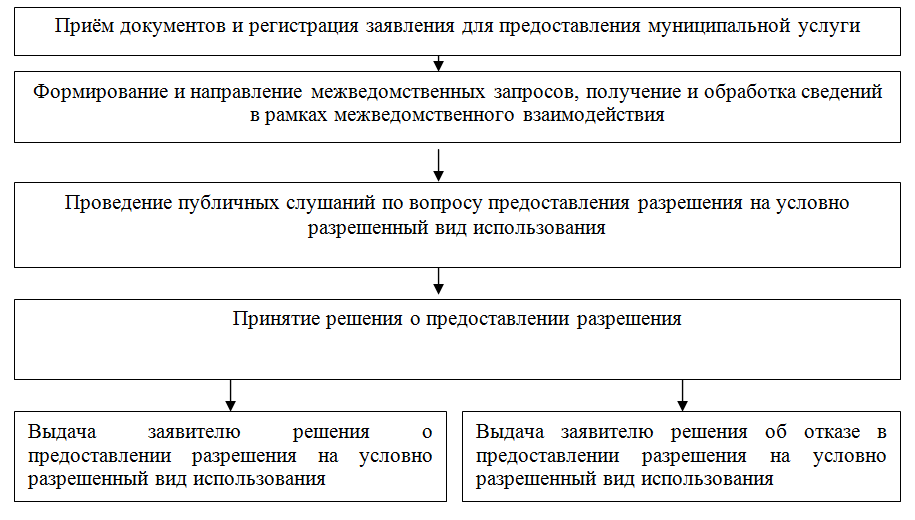 О внесении изменения  в постановление  Администрации Богучанского района от 03.11.2017  № 1216-п  «Об утверждении административного регламента предоставления муниципальной услуги «Предоставление разрешения на условно разрешенный вид использования земельного участка или объекта капитального строительства»»Приложение № 1к административному регламенту предоставления муниципальной услуги «Предоставление разрешения на условно разрешенный вид использования земельного участка или объекта капитального строительства»